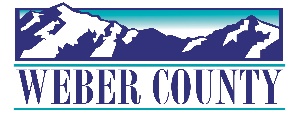 PUBLIC NOTICE is hereby given that the Board of Commissioners of Weber County, Utah will hold a regular commission meeting in the Commission Chambers at 2380 Washington Blvd., Ogden, Utah, on Tuesday, January 31, 2023, commencing at 10:00 a.m. This meeting is also available by Zoom: link- Join Zoom Meetinghttps://us06web.zoom.us/j/85260293450?pwd=eGpvYjRKKzNSb0p5L1NXemlLdEwvZz09Meeting ID: 852 6029 3450Passcode: 503230The agenda for the meeting consists of the following:Welcome - Commissioner FroererB. 	Pledge of Allegiance – Lt. Curtis JeffriesC.		Invocation –	Sean WilkinsonD.	Thought of the Day- Commissioner FroererE. 	Agenda Related Public Comments - (Comments will be taken for items listed on the agenda- please limit comments to 3 minutes).F.	Consent Items1.	Request for approval of warrants #7149-7227 and #474090-474250 in the amount of $731,689.71.2.	Request for approval of purchase orders in the amount of $230,345.32.3.	Summary of Warrants and Purchase Orders.4.	Request for approval of minutes for the following meetings- January 10 and 24, 2023.	5.	Request for approval of the following Human Resources policies-					3-100   Harassment, Discrimination and Retaliation 					4-300	Insurance and Retirement Benefits					5-100   Payroll Practices	6.	Request for approval of a contract by and between Weber County and Shailyn Haviland to manage Intermountain Ice Breaker Rodeo Stalls and RV’s.	7.	Request for approval of a contract by and between Weber County and Weber School District to hold the STEM Fair at the Golden Spike Event Center. 	8.	Request for approval of contracts by and between Weber County and Ogden Pioneer Heritage Foundation for the Miss Rodeo Ogden 2023 Competition to be held at the Golden Spike Event Center on the following dates-					May 6, 2023					July 19, 2023G.	Action Items	1.	Request for approval of a resolution of the County Commissioners of Weber County appointing board members to the Ogden Valley Recreation/Transmission Special Service District. 		Presenter: Stacy Skeen	2.	Request for approval of a resolution of the County Commissioners of Weber County appointing trustees to the West Warren Park Board.		Presenter: Stacy Skeen	3.	Request for approval of a resolution of the County Commissioners of Weber County appointing trustees to the governing board of the Little Mountain Service Area.		Presenter: Stacy Skeen	4.	Request for approval of a contract by and between Weber County and Hy and Mike’s of South Ogden to allow forfeited firearms to be sold through a federal firearms licensed dealer.		Presenter: Lt. Curtis Jeffries	5.	Request for approval of a Real Estate Purchase Contract by and between Weber County and Pleasant View Pointe, LC for Weber County to purchase Parcel#19-125-0002 from Pleasant View Pointe, LC.		Presenter: Sean Wilkinson	6.	Request for approval of the first reading of fee ordinance amendments relating to the Weber County Transfer Station and residential solid waste collection and disposal.		Presenter: Sean WilkinsonH.	Commissioner Comments I.	AdjournCERTIFICATE OF POSTINGThe undersigned duly appointed Executive Coordinator in the County Commission Office does hereby certify that the above notice and agenda were posted as required by law this 27th day of January, 2023.						_________________________________________												Shelly Halacy In compliance with the Americans with Disabilities Act, persons needing auxiliary services for these meetings should call the Weber County Commission Office at 801-399-8405 at least 24 hours prior to the meeting. Information on items presented can be found by clicking highlighted words at the end of the item.   